Traité de l’OMPI sur le droit d’auteur (WCT)AssembléeDix-septième session (8e session ordinaire)Genève, 2 – 11 octobre 2017Rapportadopté par l’assembléeL’assemblée avait à examiner les points suivants de l’ordre du jour unifié (document A/57/1) : 1, 2, 3, 4, 5, 6, 10, 12, 30 et 31.Le rapport sur ces points figure dans le rapport général (document A/57/12).M. Manuel Guerra Zamarro (Mexique) a été élu président de l’assemblée;  M. Zoltán Nemessányi (Hongrie) et M. Kamran Imanov (Azerbaïdjan) ont été élus vice-présidents.[Fin du document]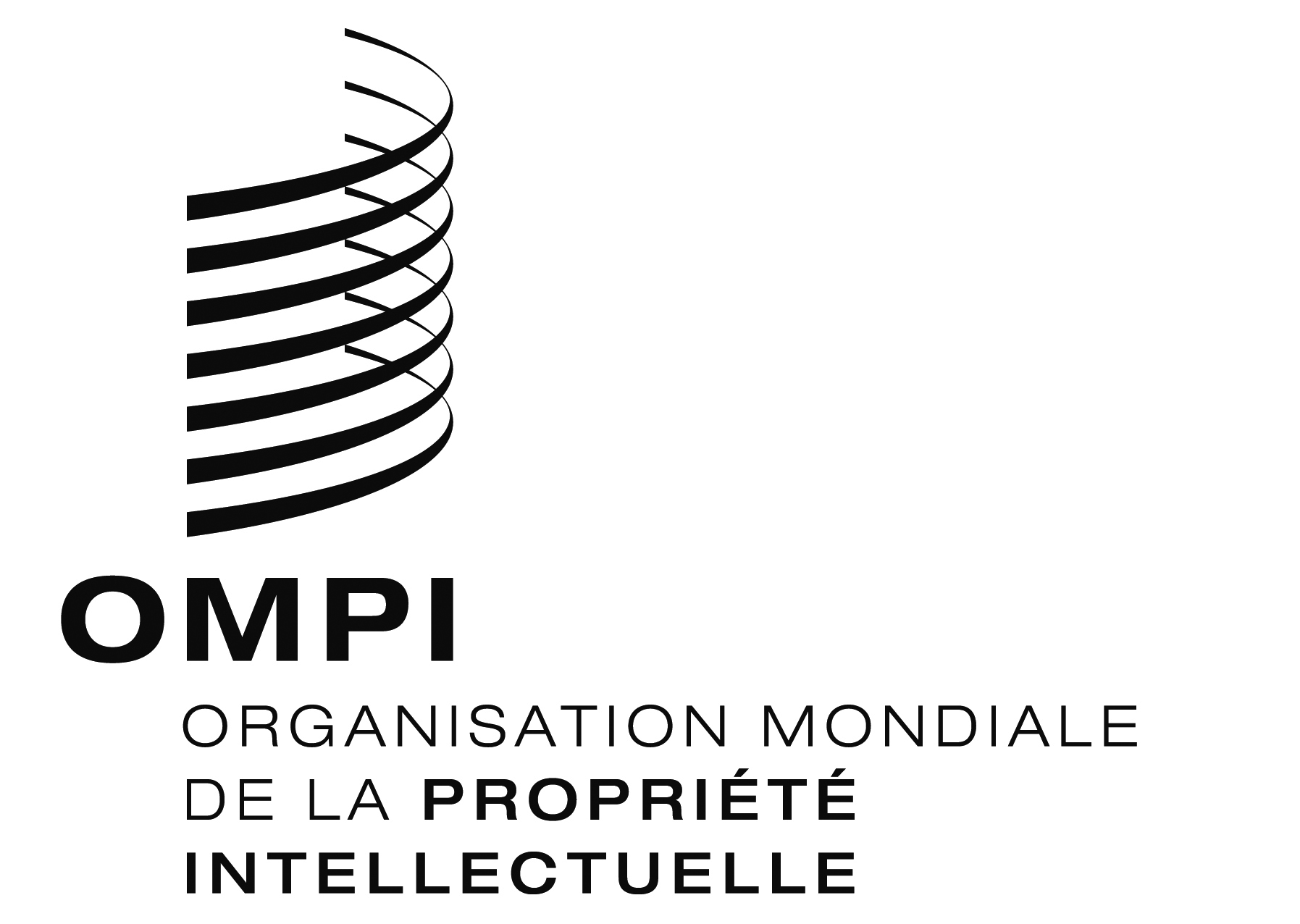 FWCT/A/17/1WCT/A/17/1WCT/A/17/1ORIGINAL : anglaisORIGINAL : anglaisORIGINAL : anglaisDATE : 14 décembre 2017DATE : 14 décembre 2017DATE : 14 décembre 2017